Anlage zur EinladungTOP 7Anträge sind schriftlich bis zum 10.02.2018 bei der aktuellen Abteilungsleitung abzugeben.Per Mail an: stefan-tsf@web.de !“Totenehrung”Dieser TOP wird ausschließlich in der Versammlung der Fußball-AH behandelt, welche vorab um 19:00 Uhr beginnt, ebenfalls im Jugendraum.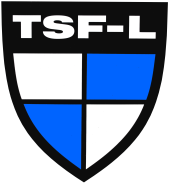 